บันทึกข้อความ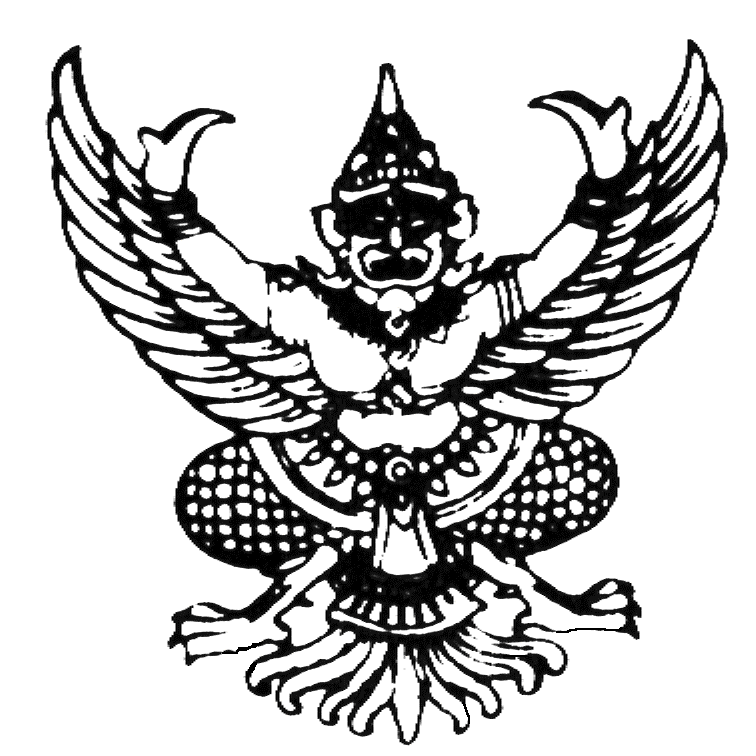 ส่วนราชการ…………………………………………………..……..…………ที่………………………………………………………วันที่.....................เดือน............................................พ.ศ.…………..เรื่อง   ขออนุญาตลาพักผ่อนเรียน   อธิการบดีมหาวิทยาลัยราชภัฏพิบูลสงคราม		ข้าพเจ้า…………………………………………………………ตำแหน่ง………………………………….…….………………ประเภท      ข้าราชการพลเรือนในสถาบันอุดมศึกษา     ลูกจ้างประจำ        พนักงานราชการ                  พนักงานมหาวิทยาลัย       พนักงานมหาวิทยาลัย เงินรายได้    พนักงานสายบริหาร                  สังกัดหน่วยงาน…………………………………………………………………….…………..  สำนักงานอธิการบดีมีวันลาพักผ่อนสะสม……….…วันทำการ  มีสิทธิลาพักผ่อนประจำปีนี้อีก 10 วันทำการ  รวมเป็น………...…วันทำการ   ขอลาพักผ่อนตั้งแต่วันที่………..………………......……… ถึงวันที่…………….……….……………….. มีกำหนด…………….….วันในระหว่างลา  จะติดต่อข้าพเจ้าได้ที่  ……………………………………….………….………………….………………….…………..………….………………….………………….………………….………………….………………………………………………………………….….……….		จึงเรียนมาเพื่อโปรดอนุญาตด้วย  จักขอบคุณยิ่ง							(ลงชื่อ)…………………………………………                 							        (…………....…………………………)							ตำแหน่ง…………………………………………..๑.  ความเห็นหัวหน้างาน				๒.  ความเห็นหัวหน้าสำนักงาน / ผอ.กอง      ………………….…………………………….…...……		     ……………….………………………………………………………………….…….……………..…………………...……….		………………….…………………………………………………….     (ลงชื่อ)……………………………….……………		               (ลงชื่อ)………….…………………………………     	    (……………………………………….…)		     ตำแหน่ง……………………………..……………               วันที่…….…/…………./………….			               วันที่…….…/……………./………….๓.  สถิติการลาในปีงบประมาณนี้				๔.  คำสั่งลามาแล้ว(วันทำการ)ลาครั้งนี้(วันทำการ)รวมเป็น(วันทำการ)คงเหลือสะสม(วันทำการ)